Dear Sir/Madam,1	I am pleased to inform you that the International Telecommunication Union (ITU) continues to organize new episodes of the Digital Transformation for Cities and Communities webinar series. This Webinar series seeks to discuss emerging topics related to digital transformation, facilitate collaboration among city stakeholders, and explore the role of standardization in the process. The series also acts as a new platform for highlighting the latest work and outcomes of ITU-T Study Group 20 “Internet of things (IoT) and smart cities and communities (SC&C)”.In this context, the Webinar on “Digital Agriculture: Driving Digital Transformation for Food Security” will be organized on 17 February 2023, 14:00 – 15:00 CEST. This Webinar will be co-organized with Food and Agriculture Organization of the United Nations and the International Organization for Standardization (ISO). Relevant use-cases from this Webinar will also feed into the ongoing work of the ITU/FAO Focus Group on "Artificial Intelligence (AI) and Internet of Things (IoT) for Digital Agriculture" (FG-AI4A).2	Participation in the episodes is open to ITU Member States, Sector Members, Associates and Academic Institutions and to any individual from a country that is a member of ITU and who wishes to contribute to the work. This includes individuals who are also members of international, regional and national organizations. Participation is free of charge.3	Information relating to these webinars, including the draft programme, speakers, registration link will be made available on the respective episode webpage on the main landing page: https://www.itu.int/en/ITU-T/webinars/DT4CC/Pages/default.aspx. Participants are encouraged to check periodically the episode webpage for new updates. 4	Please note that separate online registration is essential for all participants in each episode. More information on registration will be available on each episode website found on the main landing page.5	All previous episodes of this Digital Transformation for Cities and Communities webinar series, are available on the main landing page here.Yours faithfully,Seizo Onoe
Director of the Telecommunication
Standardization Bureau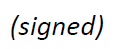 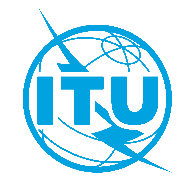 International telecommunication unionTelecommunication Standardization BureauInternational telecommunication unionTelecommunication Standardization BureauGeneva, 4 January 2023Geneva, 4 January 2023Ref:TSB Circular 63TSB Circular 63To:-	Administrations of Member States of the Union;-	ITU-T Sector Members;-	ITU-T Associates;-	ITU AcademiaTo:-	Administrations of Member States of the Union;-	ITU-T Sector Members;-	ITU-T Associates;-	ITU AcademiaTel:+41 22 730 6301+41 22 730 6301To:-	Administrations of Member States of the Union;-	ITU-T Sector Members;-	ITU-T Associates;-	ITU AcademiaTo:-	Administrations of Member States of the Union;-	ITU-T Sector Members;-	ITU-T Associates;-	ITU AcademiaFax:E-mail:+41 22 730 5853u4ssc@itu.int+41 22 730 5853u4ssc@itu.intTo:-	Administrations of Member States of the Union;-	ITU-T Sector Members;-	ITU-T Associates;-	ITU AcademiaTo:-	Administrations of Member States of the Union;-	ITU-T Sector Members;-	ITU-T Associates;-	ITU AcademiaCopy to:-	The Chairmen and Vice-Chairmen of Study Groups;-	The Director of the Telecommunication Development Bureau;-	The Director of the Radiocommunication BureauCopy to:-	The Chairmen and Vice-Chairmen of Study Groups;-	The Director of the Telecommunication Development Bureau;-	The Director of the Radiocommunication BureauSubject:Episode #21 – “Digital Agriculture: Driving Digital Transformation for Food Security” 17 February 2023, Digital transformation for cities and communities Webinar SeriesEpisode #21 – “Digital Agriculture: Driving Digital Transformation for Food Security” 17 February 2023, Digital transformation for cities and communities Webinar SeriesEpisode #21 – “Digital Agriculture: Driving Digital Transformation for Food Security” 17 February 2023, Digital transformation for cities and communities Webinar SeriesEpisode #21 – “Digital Agriculture: Driving Digital Transformation for Food Security” 17 February 2023, Digital transformation for cities and communities Webinar Series